St. Mary Catholic School Council	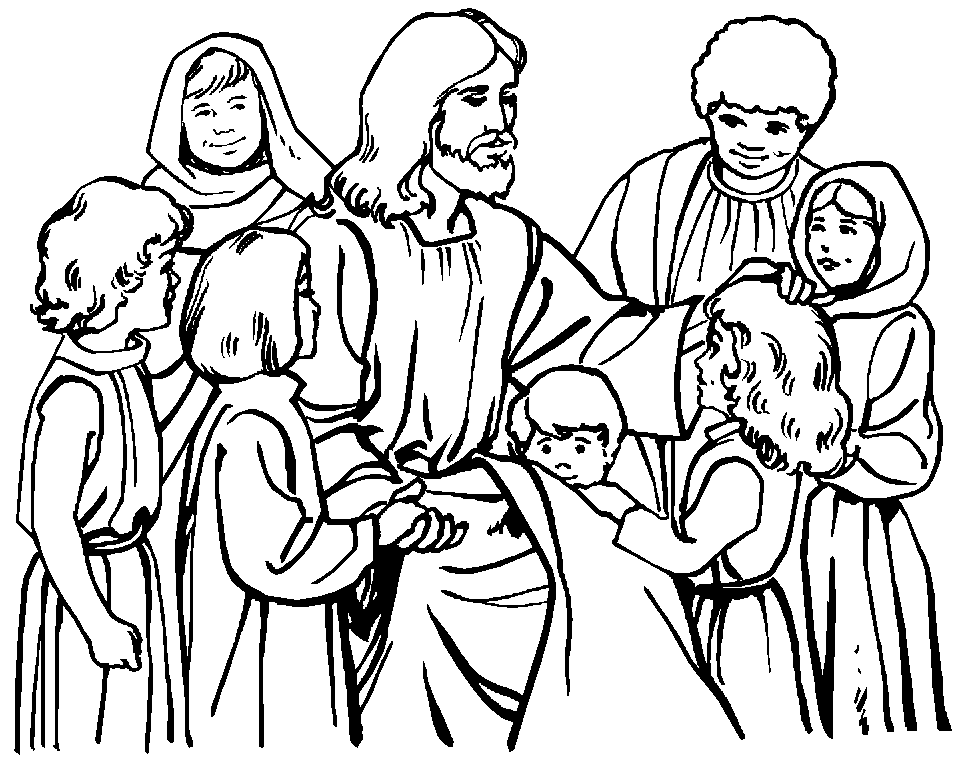  MinutesDate: November 6th, 2018Present: Cyndi Kelly, Kristine LaHaye, Jessica Couture, Darcey French, Father Francis, Patty Patterson, Shannon Leckie, Regrets:  Welcome: Jessica Prayer: Father FrancisPresident’s Comments: JessicaMuffin MixFundraising Ideas for This Year: we need to get rid of the stuff we have left over. Spirit DaysTreasurers Report: PattyAccount Balance is $ 8446.41Review of Dance, Costs and Profit.Teacher’s Report: CyndiPrincipal’s Report: Darcey FrenchThank you for the Dance.What we did on the PA Day?SIPSAW for 2018/2019Code of Conduct and Caring and Safe Catholic Schools. New Business: Motion to Adjourn: Next Meeting Date:  